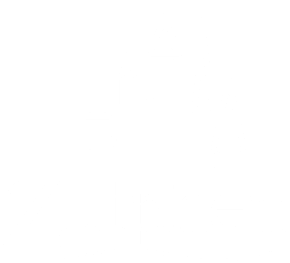 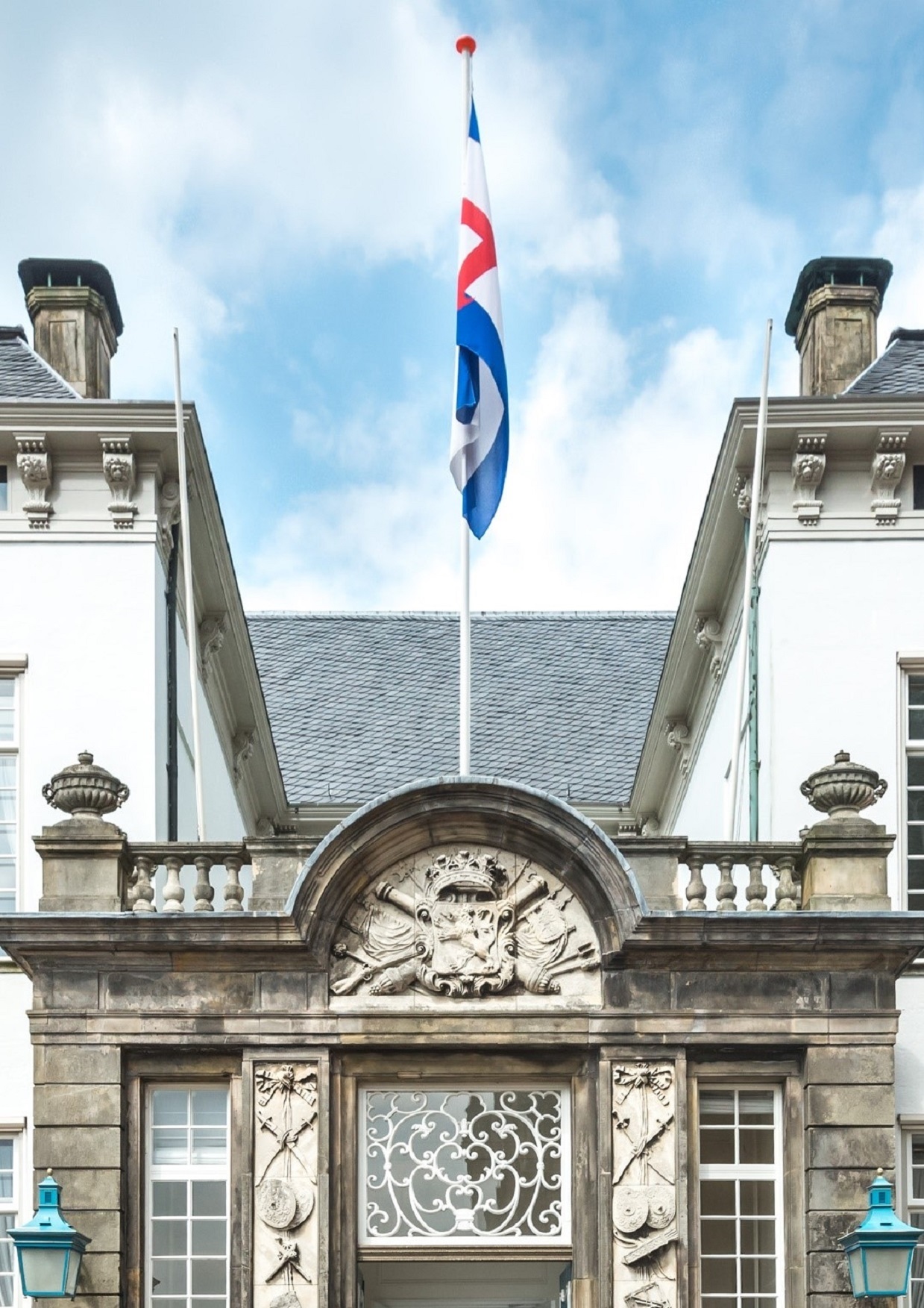 AanmeldformulierNaam:Adres:Postcode en woonplaats:Telefoonnummer:E-mailadres:VragenVraag 1. Waarom wilt u meedoen aan de cursus Politiek Actief?Vraag 2. Wat wilt u in deze cursus leren?Vraag 3. Heeft u weleens contact gehad met de gemeente? Zo ja, hoe en waarom?Vraag 4. Kunt u op alle data van de cursus aanwezig zijn?Vraag 5. Zijn er zaken waarmee wij rekening moeten houden, zoals een allergie of een beperking? Wat verwacht u hierin van de gemeente?AanmeldformulierCursus Politiek Actief